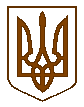 БУЧАНСЬКА МІСЬКА РАДАКИЇВСЬКОЇ ОБЛАСТІЧОТИРНАДЦЯТА   СЕСІЯ    ВОСЬМОГО  СКЛИКАННЯ( ПОЗАЧЕРГОВЕ  ЗАСІДАННЯ) Р І Ш Е Н Н Я« 02» липня  2021р.	                                                                № 1522- 14–VІІІ«Про затвердження звіту про експертну грошову оцінку,встановлення  стартової  цінита продаж земельної  ділянки  у власністькадастровий номер 3210945600:03:002:0110по вул. Ковельська,б/н  селище Ворзельна земельних торгах у формі аукціону» Розглянувши звернення Виконавця земельних торгів ПП «Фірма «СОМГІЗ» щодо розгляду та затвердження Звіту про експертну грошову оцінку земельної ділянки площею 0.2203га, кадастровий номер: 3210945600:03:002:0110, що розташована за адресою: Київська обл., селище Ворзель вулиця Ковельська,б/н , звіт про експертну грошову оцінку та висновок оцінювача про ринкову вартість земельної ділянки, з метою сприяння соціального та економічного розвитку, на виконання надходжень до бюджету міської ради, враховуючи пропозицію постійної депутатської комісії з питань планування,бюджету,фінансів та податкової політики, керуючись статтями 12, 127, 128, 135-139 Земельного кодексу України та статтею 26 Закону України «Про місцеве самоврядування в Україні», міська радаВИРІШИЛА: Затвердити звіт про експертну грошову оцінку земельної ділянки, кадастровий номер: 3210945600:03:002:0110 площа 0.2203га, що розташована за адресою: Київська обл., селище Ворзель вулиця Ковельська, б/н, цільове призначення – для будівництва та обслуговування будівель ринкової інфраструктури (адміністративних будинків, офісних приміщень та інших будівель громадської забудови, які використовуються для здійснення підприємницької та іншої діяльності, пов’язаної з отриманням прибутку), (КВЦПЗ: 03.10) вид використання земельної ділянки: для будівництва та обслуговування  будівель ринкової інфраструктури (адміністративних будинків, офісних приміщень та інших будівель громадської забудови, які використовуються для здійснення підприємницької та іншої діяльності, пов’язаної з отриманням прибутку).Продати на земельних торгах у формі аукціону земельну ділянку площею 0.2203га ,  кадастровий номер: 3210945600:03:0020110 категорія земель: землі житлової та громадської забудови; цільове призначення –  для будівництва та обслуговування будівель ринкової інфраструктури (адміністративних будинків, офісних приміщень та інших будівель громадської забудови, які використовуються для здійснення підприємницької та іншої діяльності, пов’язаної з отриманням прибутку),що розташована за адресою: Київська обл., селище Ворзель вулиця Ковельська,б/н.Встановити стартову ціну земельної ділянки, що підлягає продажу на земельних торгах, зазначеної в п.2 даного рішення в розмірі  2 633 245грн 90коп ( Два мільйони шістсот тридцять три тисячі двісті сорок п’ять гривень 90 коп).Встановити значення кроку у розмірі 1% від стартової ціни продажу земельної ділянки.Торги провести в порядку визначеному статтями 135-139 Земельного Кодексу України.Місцем проведення земельних торгів у формі аукціону визначити приміщення Бучанської міської ради ( 1 поверх. зал засідань): Київська обл., м.Буча, вул.Енергетиків,12.Дату та час проведення земельних торгів у формі аукціону визначити Виконавцю земельних торгів у межах термінів, визначених статтею 137 Земельного кодексу України з урахуванням робочого часу міської ради.Уповноважити міського голову Федорука Анатолія Петровича від імені Організатора бути присутнім на земельних торгах у формі аукціону, підписати протокол земельних торгів у формі аукціону, укласти договір купівлі - продажу земельної ділянки із Переможцем за результатами земельних торгів у формі аукціону та інші документи з питань проведення земельних торгів.Зобов'язати Переможця земельних торгів:              На виконання п.5 ст.135,  п.5.ст.136, п.31 ст.137 ЗКУ:Відшкодувати Виконавцю земельних торгів витрати, здійсненні на підготовку Лоту до проведення земельних торгів у формі аукціону.Сплати втрати сільськогосподарського виробництва,спричинених вилученням сільськогосподарських угідь земельної ділянки в сумі 5 270грн 10коп., відповідно до розрахунку.Відповідно до п.11 постанови КМУ від 1 серпня 2006 за № 1045 «Порядок видалення дерев, кущів, газонів і квітників у населених пунктах» сплатити відновну вартість за зелені насадження, що розташовані на земельній ділянці в сумі 31 654грн.00коп в місячний  термін після проведення торгів до місцевого бюджету міста  Буча.Відшкодувати Виконавцю земельних торгів у формі аукціону витрати, пов’язані із організацією та проведенням земельних торгів у формі аукціону відповідно до вимог чинного законодавства України.Відшкодування витрат Виконавцю земельних торгів здійснюється Учасником, що став Переможцем земельних торгів на підставі окремого договору між Виконавцем та Учасником.Контроль за виконанням даного рішення  покласти на комісію  з питань планування,бюджету,фінансів та податкової політики Бучанської  міської ради.Міський голова                                                                         А.П.Федорук